30/05/2023BionexoRESULTADO – TOMADA DE PREÇON° 2023125TP37506HEMUO Instituto de Gestão e Humanização – IGH, entidade de direito privado e sem fins lucrativos,classificado como Organização Social, vem tornar público o resultado da Tomada de Preços, com afinalidade de adquirir bens, insumos e serviços para o HEMU - Hospital Estadual da Mulher, comendereço à Rua R-7, S/N, Setor Oeste, Goiânia, CEP: 74.125-090.Bionexo do Brasil LtdaRelatório emitido em 30/05/2023 12:06CompradorIGH - HEMU - Hospital Estadual da Mulher (11.858.570/0002-14)AV. PERIMETRAL, ESQUINA C/ RUA R7, SN - SETOR COIMBRA - GOIÂNIA, GO CEP: 74.530-020Relação de Itens (Confirmação)Pedido de Cotação : 287369255COTAÇÃO Nº 37506 - MATERILA DE INFORMATICA - HEMU MAIO/2023Frete PróprioObservações: -*PAGAMENTO: Somente a prazo e por meio de depósito em conta PJ do fornecedor. *FRETE: Só serãoaceitas propostas com frete CIF e para entrega no endereço: RUA R7 C/ AV PERIMETRAL, SETOR COIMBRA,Goiânia/GO CEP: 74.530-020, dia e horário especificado. *CERTIDÕES: As Certidões Municipal, Estadual de Goiás,Federal, FGTS e Trabalhista devem estar regulares desde a data da emissão da proposta até a data do pagamento.*REGULAMENTO: O processo de compras obedecerá ao Regulamento de Compras do IGH, prevalecendo este emrelação a estes termos em caso de divergência.Tipo de Cotação: Cotação NormalFornecedor : Todos os FornecedoresData de Confirmação : TodasFaturamentoMínimoValidade daPropostaCondições dePagamentoFornecedorPrazo de EntregaFrete ObservaçõesModerna Papelaria EireleGOIÂNIA - GOGisele Pessoa Cruz - (62) 9916-5 dias apósconfirmação1R$ 100,000021/05/202330 ddlCIFnull69249papelaria.moderna@yahoo.comMais informaçõesProgramaçãode EntregaPreçoUnitário FábricaPreçoValorTotalProdutoCódigoFabricante Embalagem Fornecedor ComentárioJustificativaRent(%) QuantidadeUsuárioAPARELHOTELEFONICOSEM FIO ->APARELHOTELEFONICOSEM FIOCONTENDONITIFICADORDE CHAMDA,VIVAVOZ,TECLADOLUMINOSO,FUNÇÃOMUDO,AGENDA,FREQUENCIA;JOSEBRANCAGLIONNÃO RESPONDEUEMAIL DEHOMOLOGAÇÃO -SUPRIMAIS, RKNÃO ATENDE ASCONDIÇÕES DEPAGAMENTODaniellyEvelynPereira DaCruzTELEFONE SEMFIO -INTELBRASModernaPapelariaEireleR$R$R$774,4500144036-UNIDADEnull5 Unidade154,8900 0,000030/05/202311:362.4GHZBATERIALONGA VIDA,SISTEMAANTIRUIDO,DISPLAYDIGITAL. IMOUSE SEMFIO -WIRELESS -TECLADO SEMFIO -TECLADOPADRAO ABNT;LAVOLI, PAULO,B2TECH,VANGUARDA,ANDRE LUIZ, JOSENÃORESPONDERAMEMAIL DEHOMOLOGAÇÃO -SUPRIMAIS, RKNÃO ATENDE ASCONDIÇÕES DEPAGAMENTODaniellyEvelynKIT MOUSE +TECLADOERGONOMICOS- maxprintModernaPapelariaEirelePereira DaCruz2ALCANCER$R$R$337,5000239878-1null3 UnidadeSEM FIO: 10METROSWINDOWS 7,8112,5000 0,000030/05/202311:3610 OUSUPERIORPORTA USBPILHAS AAAOU AA3SUPORTEBASE PARAMONITOR DEMESA70358-- SUPORTEPARAMONITOR DEMESA - waleuUNIDADEModernaPapelariaEirelenull;SUPRIMAIS NÃOATENDE ASCONDIÇÕES DEPAGAMENTO -R$R$10 UnidadeR$599,0000DaniellyEvelynPereira DaCruz59,9000 0,0000https://bionexo.bionexo.com/jsp/RelatPDC/relat_adjudica.jsp1/2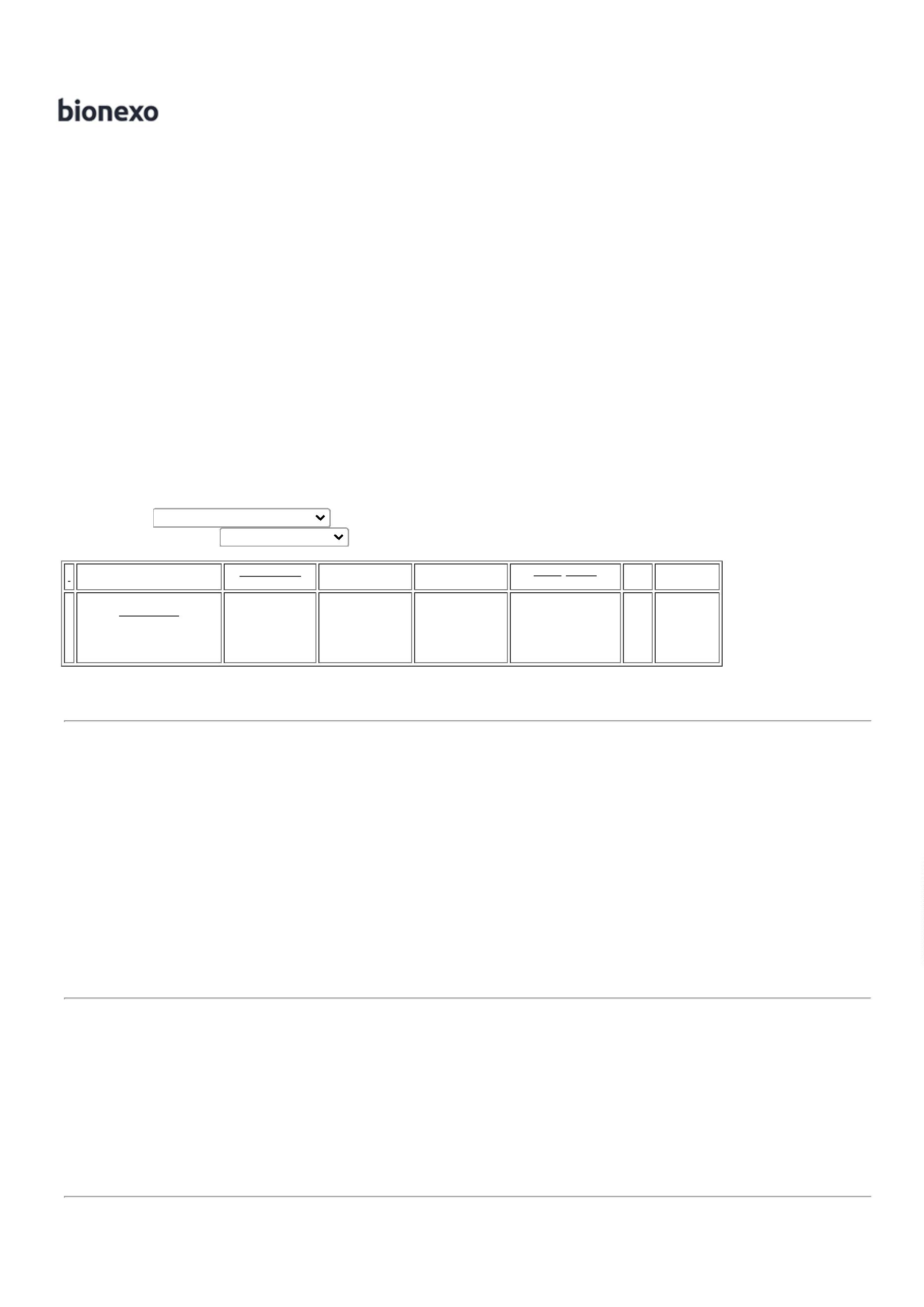 30/05/2023BionexoAJUSTAVELERGONOMICO4 NIVEISPARA AJUSTEALTURAMINIMA: 4,5CM ALTURALAVOLI NÃORESPONDEMEMAIL DEHOMOLOGAÇÃO -STI RESPONDEUINCORRETAMENTEO ITEM30/05/202311:36-4,5 CM ,SOLICITADOALTURAMAXIMA: 17CMMATERIAIS :PLASTICORESISTENTEDIMENSOES17 X 33,5 X,8 CM PESOKG61TECLADODaniellyEvelynPereira DaCruzABNT-2 USBPRETO ->TECLADOPARACOMPUTADORUSB -;- SUPRIMAIS, RKNÃO ATENDE ASCONDIÇÕES DEPAGAMENTOTECLADO PARACOMPUTADORUSB - BRINGHTModernaPapelariaEireleR$R$R$269,900046336-UNIDADEnull10 Unidade26,9900 0,000030/05/202311:36UNIDADETECLADO SEMFIO -TECLADOPADRAO ABNTDaniellyEvelynPereira DaCruz2ALCANCE;SUPRIMAIS NÃOATENDE ASSEM FIO: 10METROSWINDOWS 7,8TECLADO PARACOMPUTADORUSB - BRINGHTModernaPapelariaEireleR$R$R$257,4000540859-UNIDADEnull3 UnidadeCONDIÇÕES DEPAGAMENTO85,8000 0,000010 OU30/05/202311:36SUPERIORPORTA USBPILHAS AAAOU AATotalParcial:R$331.01.02.238,2500Total de Itens da Cotação: 5Total de Itens Impressos: 5TotalGeral:R$2.238,2500Clique aqui para geração de relatório completo com quebra de páginahttps://bionexo.bionexo.com/jsp/RelatPDC/relat_adjudica.jsp2/2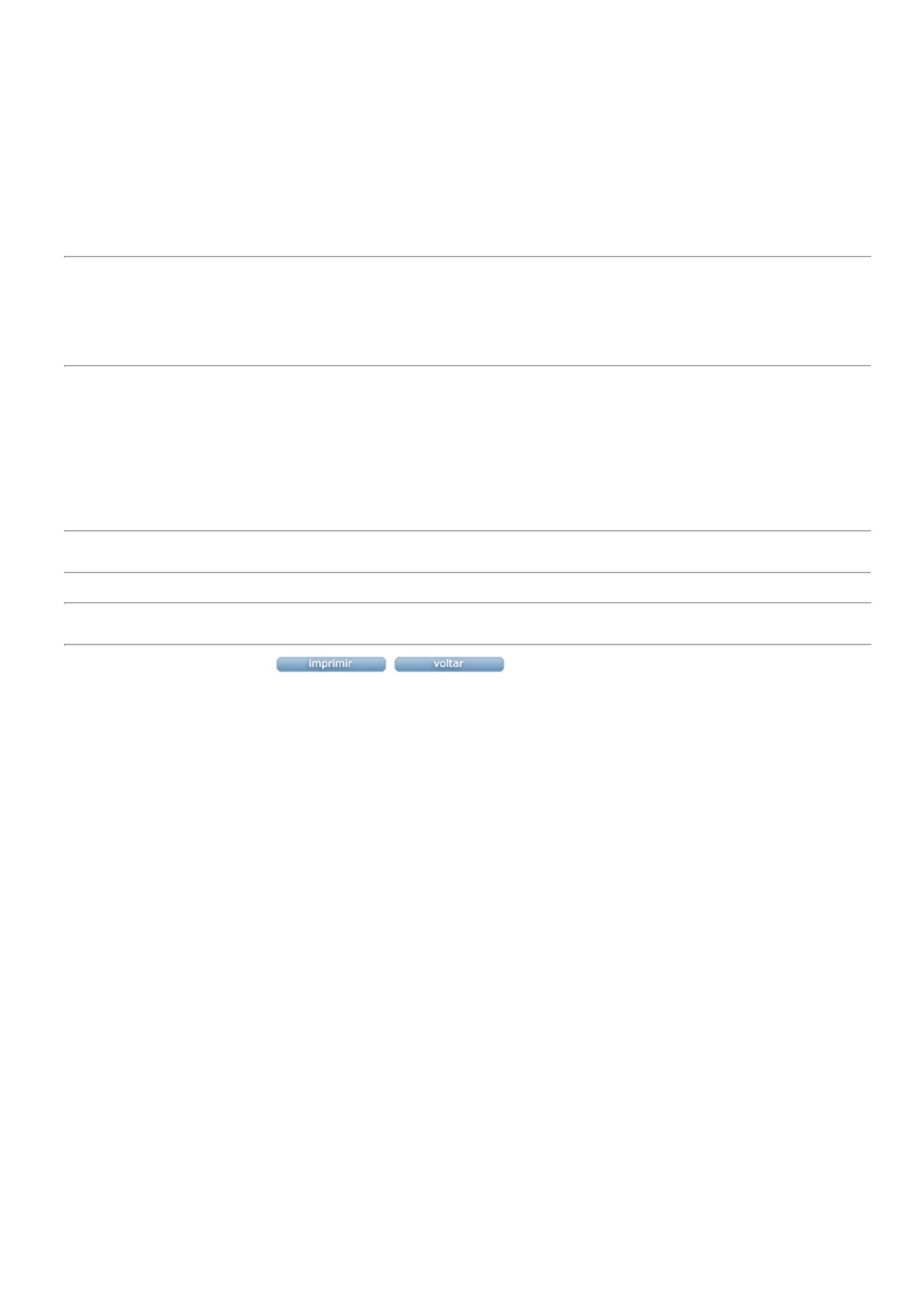 